Test av frykt og nysgjerrighet hos verpehøns – ‘novel object test’ – Guro Vasdal, AnimaliaEn måte å undersøke fryktsomhet hos verpehøner, er å legge nye objekter i strøet, og se hvor lang tid det tar før en eller flere høner tør å nærme seg objektet. Denne testen kalles «novel object test» og er mye brukt i forskning i hele verden. Testen er enkel; du velger deg ulike objekter som hønene aldri har sett før, for eksempel katteleker (disse er fra Biltema): 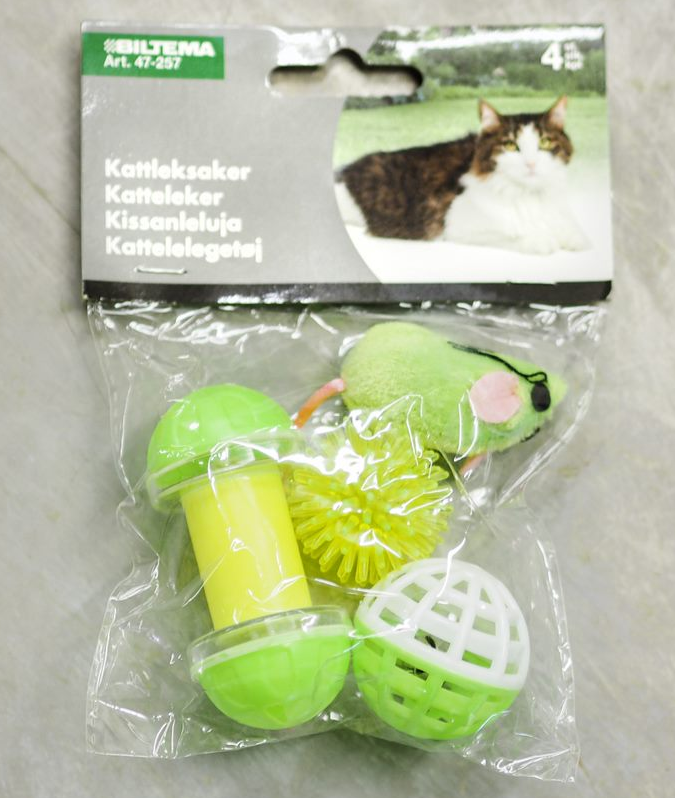 Så legger du et av objektene ned i strøet, går ti skritt tilbake, og starter klokken. Deretter registrerer du hvor mange høner som er nærmere objektet enn en hønelengde (se figurer neste side). Gjør dette hvert tiende sekund i to minutter. Gjør det samme for fire objekter på fire ulike steder i huset. Regn til slutt ut et gjennomsnitt for flokken. Et høyt gjennomsnitt betyr at mange høner tør å nærme seg objektene og at hønene har lav fryktsomhet, og det er positivt  Bruk dette skjemaet: Skjema: noter antall høner mindre enn en hønelengdes avstand fra objektet: 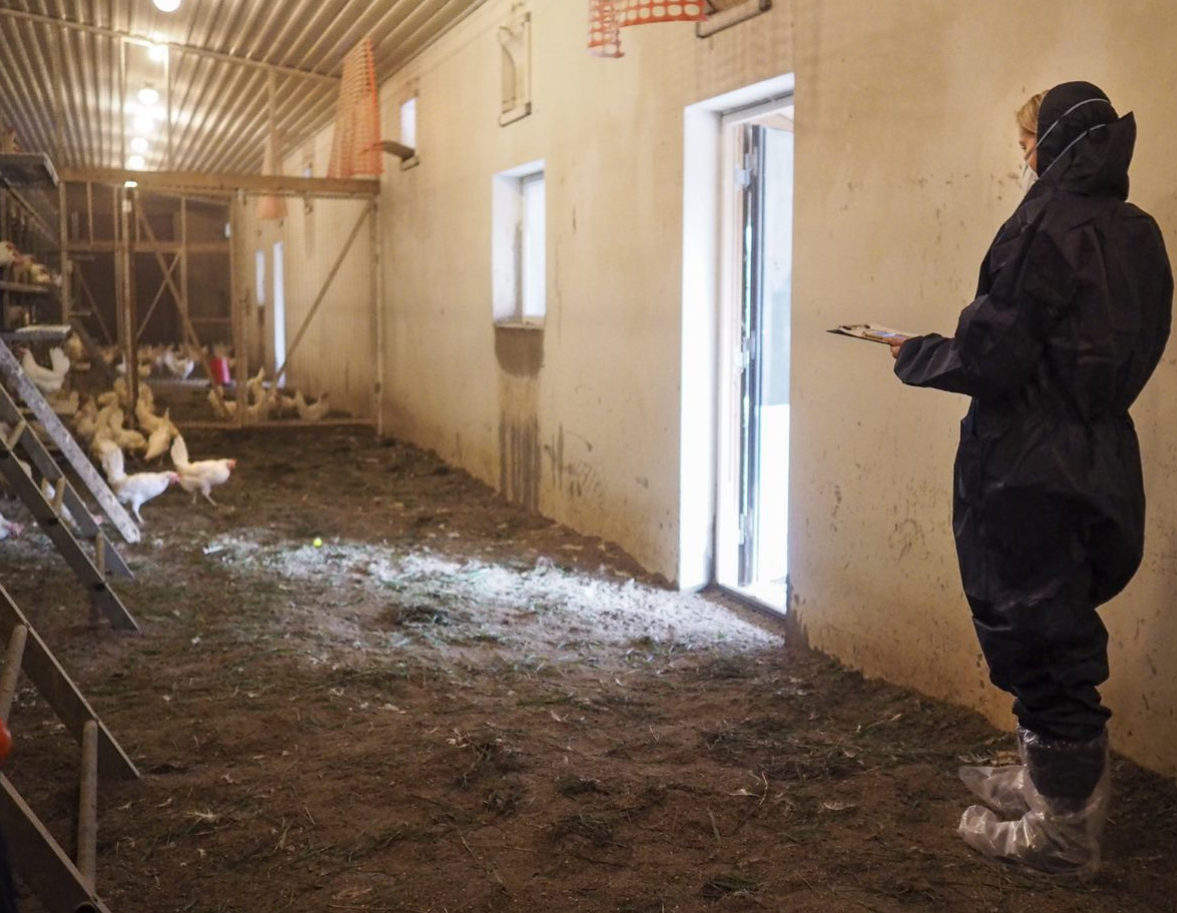 Bilde 1 – her er ingen høner nærmere enn en hønelengdes avstand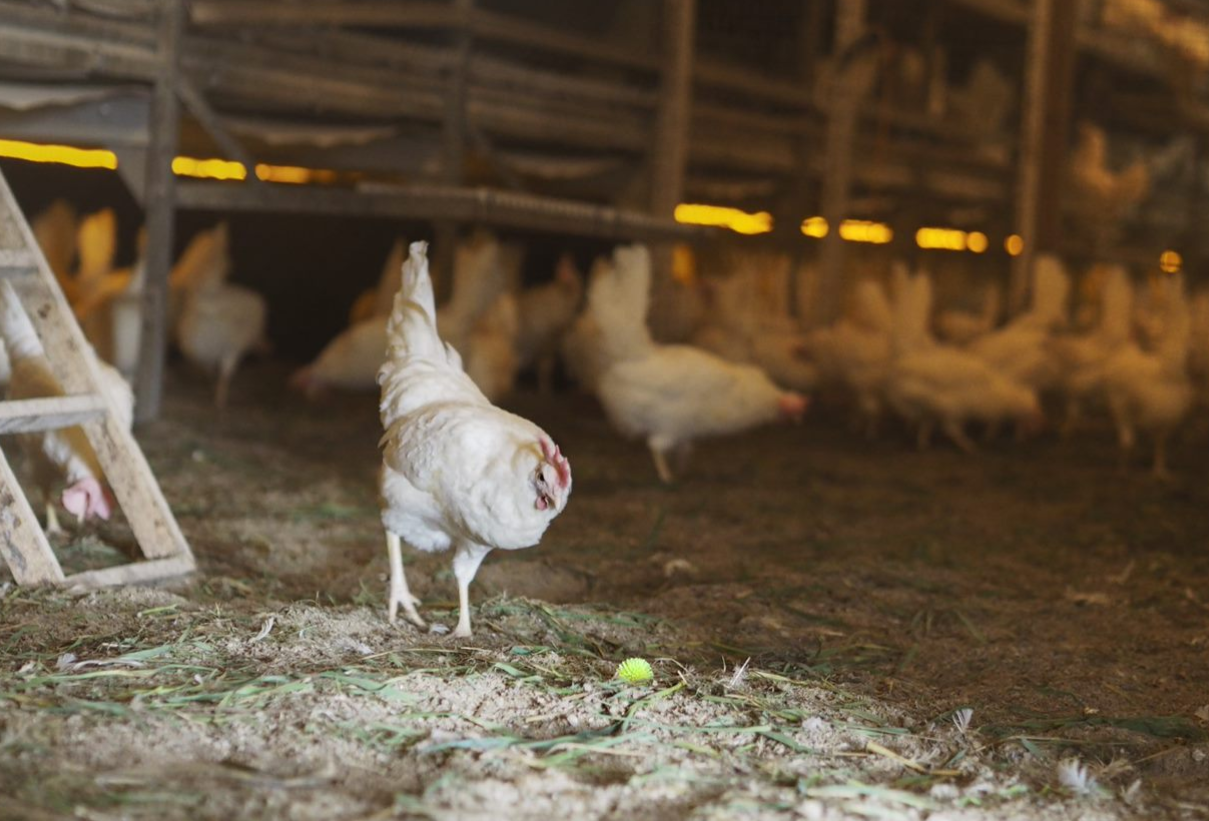 Bilde 2 – her er en høne nærmere enn en hønelengdes avstandTid10 sek20’30’40’50’60’70’80’90’100’110’120’TotaltObjekt 1Objekt 2Objekt 3Objekt 4Gjennomsnitt: (n1+n2+n3+n4)/4= Gjennomsnitt: (n1+n2+n3+n4)/4= Gjennomsnitt: (n1+n2+n3+n4)/4= Gjennomsnitt: (n1+n2+n3+n4)/4= Gjennomsnitt: (n1+n2+n3+n4)/4= Gjennomsnitt: (n1+n2+n3+n4)/4= Gjennomsnitt: (n1+n2+n3+n4)/4= Gjennomsnitt: (n1+n2+n3+n4)/4= Gjennomsnitt: (n1+n2+n3+n4)/4= Gjennomsnitt: (n1+n2+n3+n4)/4= Gjennomsnitt: (n1+n2+n3+n4)/4= Gjennomsnitt: (n1+n2+n3+n4)/4= Gjennomsnitt: (n1+n2+n3+n4)/4= Gjennomsnitt: (n1+n2+n3+n4)/4= Gjennomsnitt: (n1+n2+n3+n4)/4= 